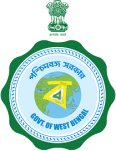 Government of West BengalOffice of the PrincipalMedical College, Kolkata88, College Street, Kolkata–700073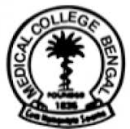 Memo No. MC/		/2022									  Dated: 25.03.2022MemorandumAnti–Ragging Committee, Medical College, Kolkata is reconstituted comprising of the following members as below with immediate effect until further Order:Prof. (Dr.) Raghunath Misra, Principal, Medical College, Kolkata.			– ChairpersonProf. (Dr.) Sabyasachi Das, MSVP, Medical College & Hospital, Kolkata.		- MemberProf. (Dr.) Manab Nandy, Dean of Students Affairs, M.C., Kolkata			– MemberProf. (Dr.) Goutam Bandhyopadhyay, Head, Department of Psychiatry		– MemberProf. (Dr.) Biswajit Sukul, Head, Department of Forensic and State Medicine		– MemberProf. (Dr.) Sougata Ghosh, Department of Microbiology				– MemberAssoc. Prof. (Dr.) Arup Chakraborty, Assistant Dean of Students Affairs		– MemberAssoc. Prof. (Dr.) Nirmalya Manna, Department of Community Medicine		- MemberAsst. Prof. (Dr.) Suhena Sarkar, Department of Pharmacology			– MemberAsst. Prof. (Dr.) Swarnabindu Banerjee, Head, Department of Medical Oncology	– MemberDr. Jayanta Sanyal, Deputy Superintendent, Medical College & Hospital, Kolkata	– MemberAll concerned are hereby informed accordingly.PrincipalMedical College, KolkataNo. MC/	/1(10)/2022									  Dated: 25.03.2022Copy forwarded for information and necessary action please to:Prof. (Dr.) Sabyasachi Das, MSVP, Medical College & Hospital, Kolkata. Prof. (Dr.) Manab Nandy, Dean of Students Affairs, Medical College, Kolkata.Prof. (Dr.) Goutam Bandhyopadhyay, Head, Department of Psychiatry, Medical College, Kolkata.Prof. (Dr.) Biswajit Sukul, Head, Department of Forensic and State Medicine, Medical College, Kolkata.Prof. (Dr.) Sougata Ghosh, Department of Microbiology, Medical College, Kolkata.Assoc. Prof. (Dr.) Arup Chakraborty, Assistant Dean, Department of Community Medicine, Medical College, Kolkata.Assoc. Prof. (Dr.) Nirmalya Manna, Department of Community Medicine, Medical College, Kolkata.Asst. Prof. (Dr.) Suhena Sarkar, Department of Pharmacology, Medical College, Kolkata.Asst. Prof. (Dr.) Swarnabindu Banerjee, Head, Department of Medical Oncology, Medical College, Kolkata.Dr. Jayanta Sanyal, Deputy Superintendent, Medical College & Hospital, Kolkata.PrincipalMedical College, Kolkata